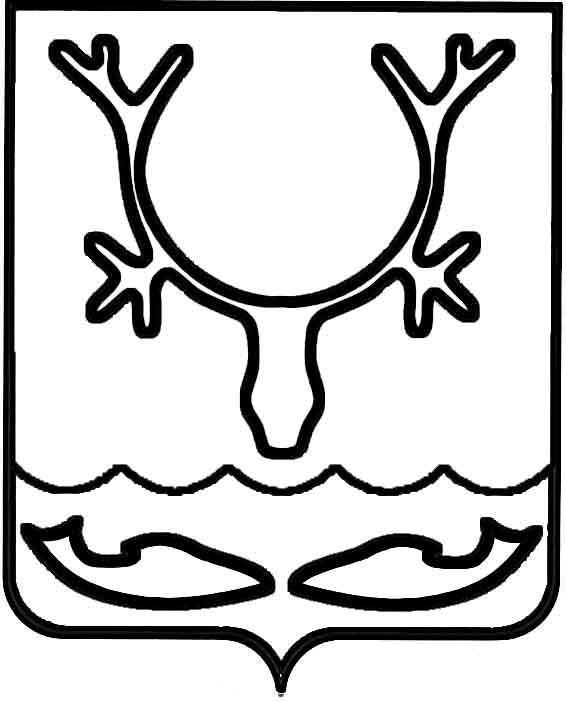 Администрация муниципального образования
"Городской округ "Город Нарьян-Мар"ПОСТАНОВЛЕНИЕО внесении изменений в муниципальную программу муниципального образования "Городской округ "Город Нарьян-Мар" "Повышение уровня жизнеобеспечения и безопасности жизнедеятельности населения муниципального образования "Городской округ "Город Нарьян-Мар"Руководствуясь Бюджетным кодексом Российской Федерации, Порядком разработки, реализации и оценки эффективности муниципальных программ муниципального образования "Городской округ "Город Нарьян-Мар", утвержденным постановлением Администрации муниципального образования "Городской округ "Город Нарьян-Мар" от 10.07.2018 № 453, в целях приведения муниципальной программы муниципального образования "Городской округ "Город Нарьян-Мар" "Повышение уровня жизнеобеспечения и безопасности жизнедеятельности населения муниципального образования "Городской округ "Город Нарьян-Мар" в соответствие   с решением Совета городского округа "Город Нарьян-Мар" от 11.06.2020 N 97-р          "О внесении изменений в решение "О бюджете муниципального образования "Городской округ "Город Нарьян-Мар" на 2020 год и на плановый период 2021 и 2022 годов" Администрация муниципального образования  "Городской округ "Город Нарьян-Мар"П О С Т А Н О В Л Я Е Т:Внести изменения в муниципальную программу муниципального образования "Городской округ "Город Нарьян-Мар" "Повышение уровня жизнеобеспечения и безопасности жизнедеятельности населения муниципального образования "Городской округ "Город Нарьян-Мар", утвержденную постановлением Администрации МО "Городской округ "Город Нарьян-Мар" от 31.08.2018 № 587, согласно Приложению.Настоящее постановление вступает в силу со дня его официального опубликования. Приложениек постановлению Администрации муниципального образования "Городской округ "Город Нарьян-Мар" от 26.06.2020 № 462Изменения в муниципальную программу муниципального образования "Городской округ "Город Нарьян-Мар""Повышение уровня жизнеобеспечения и безопасности жизнедеятельности населения муниципального образования "Городской округ "Город Нарьян-Мар"В паспорте муниципальной программы муниципального образования "Городской округ "Город Нарьян-Мар" "Повышение уровня жизнеобеспечения и безопасности жизнедеятельности населения муниципального образования "Городской округ "Город Нарьян-Мар" (далее - Программа) строку "Объемы и источники финансирования муниципальной программы" изложить в следующей редакции:"".2. В паспорте Подпрограммы 1 строку "Объемы и источники финансирования подпрограммы" изложить в следующей редакции:"".3. В паспорте Подпрограммы 2 строку "Объемы и источники финансирования подпрограммы" изложить в следующей редакции:"".4. В паспорте Подпрограммы 3 строку "Объемы и источники финансирования подпрограммы" изложить в следующей редакции:"".	5. В паспорте Подпрограммы 4 строку "Объемы и источники финансирования подпрограммы" изложить в следующей редакции:"                                                                                                                                               ".6. В паспорте Подпрограммы 5 строку "Объемы и источники финансирования подпрограммы" изложить в следующей редакции:"                                                                                                                                               ".7. В паспорте Подпрограммы 6 строку "Объемы и источники финансирования подпрограммы" изложить в следующей редакции:"".8. Приложение № 2 к Программе изложить в следующей редакции:"Приложение № 2к муниципальной программе	-строки п.п. 1.2.2 изложить в следующей редакции:	"";-строки п. 1.3 изложить в следующей редакции:		"		               ";-строку п.п. 1.3.2  изложить в следующей редакции:""; -строку "Подключение жилых домов к централизованной системе водоотведения, к сетям центрального водоснабжения" изложить в следующей редакции: ""; -строки п.п. 1.3.3 изложить в следующей редакции:"";- строки "Всего по Подпрограмме 1, в том числе:", "за счет средств окружного бюджета", "за счет средств городского бюджета" изложить в следующей редакции: "".9.2. в разделе "Подпрограмма  2 "Обеспечение безопасности жизнедеятельности населения городского округа "Город Нарьян-Мар":- строку п. 2.1 изложить в следующей редакции:"";- строку п.п. 2.1.1 изложить в следующей редакции:"";-строку "Изготовление (приобретение) печатной продукции по вопросам гражданской обороны, чрезвычайным ситуациям и антитеррористической безопасности" изложить в следующей редакции:"";- строку п. 2.2 изложить в следующей редакции:"                                                                                                                                                                                                                            ";- строку п. 2.2.2 изложить в следующей редакции:"                                                                                                                                                                                                                             ";-строку "Оказание услуг по организации обучения неработающего населения МО "Городской округ "Город Нарьян-Мар" основам гражданской обороны" изложить в следующей редакции:"";-строки "Итого по Подпрограмме 2, в том числе:", "за счет средств окружного бюджета", "за счет средств городского бюджета" изложить в следующей редакции:"".9.3. в разделе " Подпрограмма  3 "Обеспечение безопасности эксплуатации автомобильных дорог местного значения и доступности общественных транспортных услуг":- строку п. 3.3 изложить в следующей редакции:"";- строку п.п. 3.3.1  изложить в следующей редакции:"";-строку "Разработка ПСД на реконструкцию автомобильной дороги по ул. Профессора Г.А. Чернова в г. Нарьян-Маре" изложить в следующей редакции:"";-дополнить п.п. 3.3.1 строкой следующего содержания:"";- строку п.п. 3.3.2  изложить в следующей редакции:"";-строку "Лизинг" изложить в следующей редакции:"";- строку п.п. 3.3.3  изложить в следующей редакции:"";-строку "Приобретение ограждений" изложить в следующей редакции:"";- строку п.п. 3.4  изложить в следующей редакции:"";- строку п.п. 3.4.1  изложить в следующей редакции:"";-строку "Реконструкция ул.Полярная в г. Нарьян-Маре " изложить в следующей редакции:"";-строки "Итого по Подпрограмме 3, в том числе:", "за счет средств окружного бюджета", "за счет средств городского бюджета" изложить в следующей редакции:"".9.4. в разделе "Подпрограмма  4 "Обеспечение предоставления качественных услуг потребителям в сфере жилищно-коммунального хозяйства, степени устойчивости и надёжности функционирования коммунальных систем на территории муниципального образования":- строку п.   4.1  изложить в следующей редакции:"";- строку п.п.  4.1.1  изложить в следующей редакции:"";-строку "Подготовка объектов коммунальной инфраструктуры к осенне-зимнему периоду" изложить в следующей редакции:"";-после строки "Приобретение клапана Иртыш КСВ Ду 200 РУ 10 для выполнения ремонта КНС-3" дополнить   строками следующего содержания:"                                                                                                                                                                                                                            ";- строку п.   4.2  изложить в следующей редакции:"";- строку п.п.   4.2.1  изложить в следующей редакции:"";-дополнить п.п. 4.2.1 строкой следующего содержания:"";-строки "Итого по Подпрограмме 4, в том числе:", "за счет средств окружного бюджета", "за счет средств городского бюджета", "иные источники" изложить в следующей редакции:"".9.5. в разделе "Подпрограмма  5 " "Обеспечение комфортных условий проживания на территории муниципального образования "Городской округ "Город Нарьян-Мар":- строку п.   5.1  изложить в следующей редакции:"";- строки п.п.  5.1.10  изложить в следующей редакции:"";-строки "Итого по Подпрограмме 5, в том числе:", "за счет средств окружного бюджета", "за счет средств городского бюджета" изложить в следующей редакции:"".9.6. в разделе "Подпрограмма  6 "Создание дополнительных условий для обеспечения жилищных прав граждан, проживающих в  МО "Городской округ "Город Нарьян-Мар":- строки п. 6.2 изложить в следующей редакции:"";-строки "Итого по Подпрограмме 6, в том числе:", "за счет средств окружного бюджета", "за счет средств городского бюджета" изложить в следующей редакции:"".9.7. строки "ВСЕГО по программе, в том числе:", "окружной бюджет", "городской бюджет", "иные источники" изложить в следующей редакции:"".26.06.2020№462Глава города Нарьян-Мара О.О. БелакОбъемы и источники финансирования муниципальной программыОбщий объем финансирования Программы составляет 
2 021 375,8 тыс. рублей, в том числе по годам:2019 год – 726 033,4 тыс. руб.;2020 год – 455 345,1 тыс. руб.;2021 год – 272 404,9 тыс. руб.;2022 год – 271 648,9 тыс. руб.; 2023 год – 295 943,5 тыс. руб. Из них:объем финансирования Программы за счет средств 
из окружного бюджета составляет 673 865,4 тыс. рублей, 
в том числе по годам:2019 год – 413 898,4 тыс. руб.;2020 год – 180 359,0 тыс. руб.;2021 год – 10 103,1 тыс. руб.;2022 год – 9 887,1 тыс. руб.; 2023 год – 59 617,8 тыс. руб.;за счет средств бюджета МО "Городской округ "Город Нарьян-Мар" составляет 1 346 654,3 тыс. рублей, 
в том числе по годам:2019 год – 311 785,4 тыс. руб.;2020 год – 274 583,8 тыс. руб.;2021 год – 262 301,8 тыс. руб.;2022 год – 261 761,8 тыс. руб.; 2023 год – 236 221,5 тыс. руб.;иные источники – 856,1 тыс. рублей, в том числе по годам:2019 год – 349,6 тыс. руб.;2020 год – 402,3 тыс. руб.;2021 год – 0,0 тыс. руб.;2022 год – 0,0 тыс. руб.; 2023 год – 104,2 тыс. руб.Объемы и источники финансирования подпрограммыОбщий объем финансирования Подпрограммы 1 составляет   306 495,1 тыс. рублей, в том числе по годам:2019 год – 129 739,6 тыс. руб.;2020 год – 82 404,8 тыс. руб.;2021 год – 39 474,1 тыс. руб.;2022 год – 39 501,3 тыс. руб.; 2023 год – 15 375,3 тыс. руб.;Из них:за счет средств 
из окружного бюджета составляет 104 964,3 тыс. рублей, 
в том числе по годам:2019 год – 67 876,9 тыс. руб.;2020 год – 37 087,4 тыс. руб.;за счет средств бюджета МО "Городской округ "Город Нарьян-Мар"– 201 530,8 тыс. рублей, в том числе по годам:2019 год – 61 862,7 тыс. руб.;2020 год – 45 317,4 тыс. руб.;2021 год – 39 474,1 тыс. руб.;2022 год – 39 501,3 тыс. руб.; 2023 год – 15 375,3 тыс. руб.Объемы и источники финансированияподпрограммыОбщий объем финансирования Подпрограммы 2 – 79 119,8 тыс. рублей, в том числе по годам:2019 год – 14 964,1 тыс. рублей;2020 год – 11 342,3 тыс. рублей;2021 год – 12 256,0 тыс. рублей;2022 год – 12 545,8 тыс. рублей;2023 год – 28 011,6 тыс. рублей.Из них:за счет средств бюджета МО "Городской округ "Город Нарьян-Мар" 79 119,8 тыс. рублей, в том числе по годам:2019 год – 14 964,1 тыс. рублей;2020 год – 11 342,3 тыс. рублей;2021 год – 12 256,0 тыс. рублей;2022 год – 12 545,8 тыс. рублей;2023 год – 28 011,6 тыс. рублей.Объемы и источники финансирования подпрограммыОбщий объем финансирования Подпрограммы 3 составляет 824 203,3 тыс. рублей, в том числе по годам:2019 год – 277 973,1 тыс. руб.;2020 год – 147 102,7 тыс. руб.;2021 год – 119 011,0 тыс. руб.;2022 год – 114 539,9 тыс. руб.;2023 год -  165 576,6 тыс. руб.Из них:объем финансирования Подпрограммы 3 за счет средств 
из окружного бюджета составляет 231 520,6 тыс. рублей, 
в том числе по годам:2019 год – 150 962,4 тыс. руб.;2020 год – 30 940,4 тыс. руб.;2021 год – 0,0 тыс. руб.;2022 год – 0,0 тыс. руб.; 2023 год – 49 617,8 тыс. руб.;за счет средств бюджета МО "Городской округ "Город Нарьян-Мар" составляет 592 682,7 тыс. рублей, 
в том числе по годам:2019 год – 127 010,7 тыс. руб.;2020 год – 116 162,3 тыс. руб.;2021 год – 119 011,0 тыс. руб.;2022 год – 114 539,9 тыс. руб.; 2023 год – 115 958,8 тыс. руб.Объемы и источники финансирования подпрограммыОбщий объем финансирования Подпрограммы 4 составляет 77 215,7 тыс. рублей, в том числе по годам:2019 год - 38 909,8 тыс. руб.;2020 год – 24 369,7 тыс. руб.;2021 год – 0,0 тыс. руб.;2022 год – 0,0 тыс. руб.;2023 год – 13 936,2 тыс. руб.Из них:объем финансирования Подпрограммы 4 за счет средств из окружного бюджета составляет 62 877,7 тыс. рублей, в том числе по годам:2019 год - 33 564,8 тыс. руб.;2020 год – 19 312,9 тыс. руб.;2021 год – 0,0 тыс. руб.;2022 год – 0,0 тыс. руб.;2023 год - 10 000,0 тыс. руб.;за счет средств бюджета МО "Городской округ "Город Нарьян-Мар" составляет 13 481,9 тыс. рублей, в том числе по годам:2019 год - 4 995,4 тыс. руб.;2020 год – 4 654,5 тыс. руб.;2021 год - 0,0 тыс. руб.;2022 год – 0,0 тыс. руб.;2023 год – 3 832,0 тыс. руб.;иные источники – 856,1 тыс. рублей, в том числе по годам:2019 год - 349,6 тыс. руб.;2020 год – 402,3 тыс. руб.;2021 год - 0,0 тыс. руб.;2022 год – 0,0 тыс. руб.;2023 год - 104,2 тыс. руб.Объемы и источники финансирования подпрограммыОбщий объем финансирования Подпрограммы 5 составляет 
461 367,0 тыс. рублей, в том числе по годам:2019 год – 105 877,2 тыс. руб.;2020 год – 96 656,1 тыс. руб.;2021 год – 91 089,9 тыс. руб.;2022 год – 94 700,0 тыс. руб.; 2023 год – 73 043,8 тыс. руб.;Из них:Объем финансирования Подпрограммы 5 за счет средств из окружного бюджета составляет 3 676,4 тыс. рублей, в том числе по годам:2019 год – 3 496,4 тыс. руб.;2020 год – 90,0 тыс. руб.;2021 год – 60,0 тыс. руб.;2022 год – 30,0 тыс. руб.; 2023 год – 0,0 тыс. руб.;за счет средств бюджета МО "Городской округ "Город Нарьян-Мар" составляет 457 690,6 тыс. рублей, в том числе по годам:2019 год – 102 380,8 тыс. руб.;2020 год – 96 566,1 тыс. руб.;2021 год – 91 029,9 тыс. руб.;2022 год – 94 670,0 тыс. руб.; 2023 год – 73 043,8 тыс. руб.Объемы и источники финансирования подпрограммыОбщий объем финансирования Подпрограммы 6 составляет 272 974,9 тыс. рублей, в том числе по годам:2019 год – 158 569,6 тыс. руб.;2020 год – 93 469,5 тыс. руб.;2021 год – 10 573,9 тыс. руб.;2022 год – 10 361,9 тыс. руб.;2023 год - 0,0 тыс. руб.Из них:Объем финансирования Подпрограммы 6 за счет средств из окружного бюджета составляет 270 826,4 тыс. рублей, в том числе по годам:2019 год – 157 997,9 тыс. руб.;2020 год – 92 928,3 тыс. руб.;2021 год – 10 043,1 тыс. руб.;2022 год – 9 857,1 тыс. руб.;2023 год - 0,0 тыс. руб.;за счет средств бюджета МО "Городской округ "Город Нарьян-Мар" составляет 2 148,5 тыс. рублей, в том числе по годам:2019 год – 571,7 тыс. руб.;2020 год – 541,2 тыс. руб.;2021 год – 530,8 тыс. руб.;2022 год – 504,8 тыс. руб.;2023 год - 0,0 тыс. руб.Ресурсное обеспечениеРесурсное обеспечениеРесурсное обеспечениеРесурсное обеспечениеРесурсное обеспечениеРесурсное обеспечениеРесурсное обеспечениереализации муниципальной программыреализации муниципальной программыреализации муниципальной программыреализации муниципальной программыреализации муниципальной программыреализации муниципальной программыреализации муниципальной программы"Повышение уровня жизнеобеспечения и безопасности жизнедеятельности населения муниципального образования "Городской округ "Город Нарьян-Мар""Повышение уровня жизнеобеспечения и безопасности жизнедеятельности населения муниципального образования "Городской округ "Город Нарьян-Мар""Повышение уровня жизнеобеспечения и безопасности жизнедеятельности населения муниципального образования "Городской округ "Город Нарьян-Мар""Повышение уровня жизнеобеспечения и безопасности жизнедеятельности населения муниципального образования "Городской округ "Город Нарьян-Мар""Повышение уровня жизнеобеспечения и безопасности жизнедеятельности населения муниципального образования "Городской округ "Город Нарьян-Мар""Повышение уровня жизнеобеспечения и безопасности жизнедеятельности населения муниципального образования "Городской округ "Город Нарьян-Мар""Повышение уровня жизнеобеспечения и безопасности жизнедеятельности населения муниципального образования "Городской округ "Город Нарьян-Мар"Ответственный исполнитель: управление   жилищно-коммунального хозяйства   Администрации муниципального образования "Городской округ "Город Нарьян-Мар"".9. В Приложении № 3 к Программе:9.1. в разделе "Подпрограмма 1 "Организация благоприятных и безопасных условий для проживания граждан":-строку п. 1.2 изложить в следующей редакции:"Ответственный исполнитель: управление   жилищно-коммунального хозяйства   Администрации муниципального образования "Городской округ "Город Нарьян-Мар"".9. В Приложении № 3 к Программе:9.1. в разделе "Подпрограмма 1 "Организация благоприятных и безопасных условий для проживания граждан":-строку п. 1.2 изложить в следующей редакции:"Ответственный исполнитель: управление   жилищно-коммунального хозяйства   Администрации муниципального образования "Городской округ "Город Нарьян-Мар"".9. В Приложении № 3 к Программе:9.1. в разделе "Подпрограмма 1 "Организация благоприятных и безопасных условий для проживания граждан":-строку п. 1.2 изложить в следующей редакции:"Ответственный исполнитель: управление   жилищно-коммунального хозяйства   Администрации муниципального образования "Городской округ "Город Нарьян-Мар"".9. В Приложении № 3 к Программе:9.1. в разделе "Подпрограмма 1 "Организация благоприятных и безопасных условий для проживания граждан":-строку п. 1.2 изложить в следующей редакции:"Ответственный исполнитель: управление   жилищно-коммунального хозяйства   Администрации муниципального образования "Городской округ "Город Нарьян-Мар"".9. В Приложении № 3 к Программе:9.1. в разделе "Подпрограмма 1 "Организация благоприятных и безопасных условий для проживания граждан":-строку п. 1.2 изложить в следующей редакции:"Ответственный исполнитель: управление   жилищно-коммунального хозяйства   Администрации муниципального образования "Городской округ "Город Нарьян-Мар"".9. В Приложении № 3 к Программе:9.1. в разделе "Подпрограмма 1 "Организация благоприятных и безопасных условий для проживания граждан":-строку п. 1.2 изложить в следующей редакции:"Ответственный исполнитель: управление   жилищно-коммунального хозяйства   Администрации муниципального образования "Городской округ "Город Нарьян-Мар"".9. В Приложении № 3 к Программе:9.1. в разделе "Подпрограмма 1 "Организация благоприятных и безопасных условий для проживания граждан":-строку п. 1.2 изложить в следующей редакции:"Ответственный исполнитель: управление   жилищно-коммунального хозяйства   Администрации муниципального образования "Городской округ "Город Нарьян-Мар"".9. В Приложении № 3 к Программе:9.1. в разделе "Подпрограмма 1 "Организация благоприятных и безопасных условий для проживания граждан":-строку п. 1.2 изложить в следующей редакции:"1.2.Основное мероприятие:  Повышение качества содержания жилищного фондаИтого, в том числе40 159,113 095,29 664,58 590,18 809,30,01.2.Основное мероприятие:  Повышение качества содержания жилищного фондагородской бюджет 40 159,113 095,29 664,58 590,18 809,30,01.2.2.Субсидии на компенсацию расходов, связанных с водоотведением в части размещения сточных вод из септиков и выгребных ямИтого, в том числе4 118,81 292,698,41 362,11 365,70,01.2.2.Субсидии на компенсацию расходов, связанных с водоотведением в части размещения сточных вод из септиков и выгребных ямгородской бюджет 4 118,81 292,698,41 362,11 365,70,0Компенсация расходов, связанных с водоотведением в части размещения сточных вод из септиков и выгребных ямИтого, в том числе4 118,81 292,698,41 362,11 365,70,0Компенсация расходов, связанных с водоотведением в части размещения сточных вод из септиков и выгребных ямгородской бюджет 4 118,81 292,698,41 362,11 365,70,01.3.Основное мероприятие:   Обеспечение населения города Нарьян-Мара доступными жилищно-коммунальными и бытовыми услугамиИтого, в том числе137 415,434 559,433 080,029 984,029 792,010 000,01.3.Основное мероприятие:   Обеспечение населения города Нарьян-Мара доступными жилищно-коммунальными и бытовыми услугамигородской бюджет 137 415,434 559,433 080,029 984,029 792,010 000,01.3.1.Субсидии на компенсацию недополученных доходов при оказании населению услуг общественных бань на территории МО "Городской округ "Город Нарьян-Мар"Итого, в том числе107 126,328 557,48 792,929 984,029 792,010 000,01.3.1.Субсидии на компенсацию недополученных доходов при оказании населению услуг общественных бань на территории МО "Городской округ "Город Нарьян-Мар"городской бюджет 107 126,328 557,48 792,929 984,029 792,010 000,0Компенсация недополученных доходов при оказании населению услуг общественных баньИтого, в том числе107 126,328 557,48 792,929 984,029 792,010 000,0Компенсация недополученных доходов при оказании населению услуг общественных баньгородской бюджет 107 126,328 557,48 792,929 984,029 792,010 000,01.3.2.Обеспечение населения города Нарьян-Мара доступными коммунальными услугамиИтого, в том числе9 163,76 002,03 161,70,00,00,01.3.2.Обеспечение населения города Нарьян-Мара доступными коммунальными услугамигородской бюджет 9 163,76 002,03 161,70,00,00,0Подключение жилых домов к централизованной системе водоотведения, к сетям центрального водоснабженияИтого, в том числе0,00,00,00,00,00,0Подключение жилых домов к централизованной системе водоотведения, к сетям центрального водоснабжениягородской бюджет 0,00,00,00,00,00,01.3.3.Субсидии в целях финансового обеспечения (возмещения) затрат, возникающих в связи с оказанием населению услуг общественных, бань на территории муниципального образования "Городской округ "Город Нарьян-Мар"Итого, в том числе21 125,40,021 125,40,00,00,01.3.3.Субсидии в целях финансового обеспечения (возмещения) затрат, возникающих в связи с оказанием населению услуг общественных, бань на территории муниципального образования "Городской округ "Город Нарьян-Мар"городской бюджет 21 125,40,021 125,40,00,00,0Финансовое обеспечение (возмещение) затрат, возникающих в связи с оказанием населению услуг общественных баньИтого, в том числе21 125,40,021 125,40,00,00,0Финансовое обеспечение (возмещение) затрат, возникающих в связи с оказанием населению услуг общественных баньгородской бюджет 21 125,40,021 125,40,00,00,0Итого по Подпрограмме 1, в том числе:306 495,1129 739,682 404,839 474,139 501,315 375,3за счет средств окружного бюджета104 964,367 876,937 087,40,00,00,0за счет средств городского бюджета201 530,861 862,745 317,439 474,139 501,315 375,32.1.Основное мероприятие: Мероприятия в сфере обеспечения общественного порядка, профилактики терроризма, экстремизмаИтого, в том числе4 381,1833,5817,2870,0870,0990,42.1.Основное мероприятие: Мероприятия в сфере обеспечения общественного порядка, профилактики терроризма, экстремизмагородской бюджет 4 381,1833,5817,2870,0870,0990,42.1.1.Обеспечение общественного порядка, профилактика терроризма, экстремизмаИтого, в том числе4 381,1833,5817,2870,0870,0990,42.1.1.Обеспечение общественного порядка, профилактика терроризма, экстремизмагородской бюджет 4 381,1833,5817,2870,0870,0990,4Изготовление (приобретение) печатной продукции по вопросам гражданской обороны, чрезвычайным ситуациям и антитеррористической безопасностиИтого, в том числе200,00,00,050,050,0100,0Изготовление (приобретение) печатной продукции по вопросам гражданской обороны, чрезвычайным ситуациям и антитеррористической безопасностигородской бюджет 200,00,00,050,050,0100,02.2.Основное мероприятие: Мероприятия в сфере гражданской обороны и чрезвычайных ситуацийИтого, в том числе74 348,714 130,610 445,111 166,011 585,827 021,22.2.Основное мероприятие: Мероприятия в сфере гражданской обороны и чрезвычайных ситуацийгородской бюджет 74 348,714 130,610 445,111 166,011 585,827 021,22.2.2.Мероприятия по предупреждению и ликвидации чрезвычайных ситуацийИтого, в том числе19 422,54 490,0447,5163,0163,014 159,02.2.2.Мероприятия по предупреждению и ликвидации чрезвычайных ситуацийгородской бюджет 19 422,54 490,0447,5163,0163,014 159,0Оказание услуг по организации обучения неработающего населения МО "Городской округ "Город Нарьян-Мар" основам гражданской обороныИтого, в том числе300,00,00,0100,0100,0100,0Оказание услуг по организации обучения неработающего населения МО "Городской округ "Город Нарьян-Мар" основам гражданской обороныгородской бюджет 300,00,00,0100,0100,0100,0Итого по Подпрограмме 2, в том числе:79 119,814 964,111 342,312 256,012 545,828 011,6за счет средств окружного бюджета79 119,814 964,111 342,312 256,012 545,828 011,6за счет средств городского бюджета79 119,814 964,111 342,312 256,012 545,828 011,63.3.Основное мероприятие: Обеспечение условий для приведения улично-дорожной сети и транспортной инфраструктуры города в соответствии со стандартами качества и требованиями безопасной эксплуатацииИтого, в том числе196 375,0106 179,215 604,812 858,85 727,356 083,73.3.Основное мероприятие: Обеспечение условий для приведения улично-дорожной сети и транспортной инфраструктуры города в соответствии со стандартами качества и требованиями безопасной эксплуатацииокружной  бюджет 122 910,580 570,52 171,30,00,040 168,73.3.Основное мероприятие: Обеспечение условий для приведения улично-дорожной сети и транспортной инфраструктуры города в соответствии со стандартами качества и требованиями безопасной эксплуатациигородской бюджет 73 464,525 608,713 433,512 858,85 727,315 915,03.3.1.Обследование и разработка проектных документаций  на автомобильные дороги местного значения г. Нарьян-МараИтого, в том числе5 362,45 062,4378,80,00,00,03.3.1.Обследование и разработка проектных документаций  на автомобильные дороги местного значения г. Нарьян-Марагородской бюджет 5 362,45 062,4378,80,00,00,0Разработка ПСД на реконструкцию автомобильной дороги по ул. Профессора Г.А. Чернова в г. Нарьян-МареИтого, в том числе0,00,00,00,00,00,0Разработка ПСД на реконструкцию автомобильной дороги по ул. Профессора Г.А. Чернова в г. Нарьян-Марегородской бюджет 0,00,0 0,00,00,00,0Инженерные изыскания для подготовки документации по проектированию и планировке участка дороги по ул. Мира г. Нарьян-МараИтого, в том числе78,80,078,80,00,00,0Инженерные изыскания для подготовки документации по проектированию и планировке участка дороги по ул. Мира г. Нарьян-Марагородской бюджет 78,80,0 78,80,00,00,03.3.2.Приобретение техники для обеспечения содержания улично-дорожной сети автомобильных дорог местного значения г. Нарьян-МараИтого, в том числе83 172,510 142,713 032,712 858,85 727,341 411,03.3.2.Приобретение техники для обеспечения содержания улично-дорожной сети автомобильных дорог местного значения г. Нарьян-Мараокружной  бюджет 40 168,70,00,00,00,040 168,73.3.2.Приобретение техники для обеспечения содержания улично-дорожной сети автомобильных дорог местного значения г. Нарьян-Марагородской бюджет 43 003,810 142,713 032,712 858,85 727,31 242,3Лизинг Итого, в том числе37 188,15 569,313 032,712 858,85 727,30,0Лизинг городской бюджет 37 188,15 569,313 032,712 858,85 727,30,03.3.3.Приведение улично-дорожной сети и пешеходных переходов в нормативное состояниеИтого, в том числе24 262,49 589,70,00,00,014 672,73.3.3.Приведение улично-дорожной сети и пешеходных переходов в нормативное состояниегородской бюджет 24 262,49 589,70,00,00,014 672,7Приобретение огражденийИтого, в том числе498,7498,70,00,00,00,0Приобретение огражденийгородской бюджет 498,7498,70,00,00,00,03.4.Региональный проект Ненецкого автономного округа "Дорожная сеть"Итого, в том числе100 586,071 103,029 483,00,00,00,03.4.Региональный проект Ненецкого автономного округа "Дорожная сеть"окружной  бюджет 99 161,070 391,928 769,10,00,00,03.4.Региональный проект Ненецкого автономного округа "Дорожная сеть"городской бюджет 1 425,0711,1713,90,00,00,03.4.1.Субсидии местным бюджетам на софинансирование капитальных вложений в объекты муниципальной собственностиИтого, в том числе99 161,070 391,928 769,10,00,00,03.4.1.Субсидии местным бюджетам на софинансирование капитальных вложений в объекты муниципальной собственностиокружной  бюджет 99 161,070 391,928 769,10,00,00,0Реконструкция ул. Полярная в г. Нарьян-Маре Итого, в том числе21 021,220 597,9423,30,00,00,0Реконструкция ул. Полярная в г. Нарьян-Маре окружной  бюджет 20 391,920 391,90,00,00,00,0Реконструкция ул. Полярная в г. Нарьян-Маре городской бюджет 629,3206,0423,30,00,00,0Итого по Подпрограмме 3, в том числе:821 203,3277 973,1147 102,7119 011,0114 539,9165 576,6за счет средств окружного бюджета231 520,6150 962,430 940,40,00,049 617,8за счет средств городского бюджета592 682,7127 010,7116 162,3119 011,0114 539,9115 958,84.1.Основное мероприятие: Подготовка объектов коммунальной инфраструктуры к осенне-зимнему периодуИтого, в том числе66 302,434 963,420 922,30,00,010 416,74.1.Основное мероприятие: Подготовка объектов коммунальной инфраструктуры к осенне-зимнему периодуокружной  бюджет 62 877,733 564,819 312,90,00,010 000,04.1.Основное мероприятие: Подготовка объектов коммунальной инфраструктуры к осенне-зимнему периодугородской бюджет 2 568,61 049,01 207,10,00,0312,54.1.Основное мероприятие: Подготовка объектов коммунальной инфраструктуры к осенне-зимнему периодуиные источники856,1349,6402,30,00,0104,24.1.1.Софинансирование капитального ремонта систем коммунальной инфраструктурыИтого, в том числе62 877,733 564,819 312,90,00,010 000,04.1.1.Софинансирование капитального ремонта систем коммунальной инфраструктурыокружной  бюджет 62 877,733 564,819 312,90,00,010 000,0Подготовка объектов коммунальной инфраструктуры к осенне-зимнему периодуИтого, в том числе66 302,434 963,420 922,30,00,010 416,7Подготовка объектов коммунальной инфраструктуры к осенне-зимнему периодуокружной  бюджет 62 877,733 564,819 312,90,00,010 000,0Подготовка объектов коммунальной инфраструктуры к осенне-зимнему периодугородской бюджет 2 568,61 049,01 207,10,00,0312,5Подготовка объектов коммунальной инфраструктуры к осенне-зимнему периодуиные источники856,1349,6402,30,00,0104,2Капитальный  ремонт ТС, ГВС, ХВС от ТК 14/23А до ТК 14/51 в районе проезда НоябрьскийИтого, в том числе9 449,70,09 449,70,00,00,0Капитальный  ремонт ТС, ГВС, ХВС от ТК 14/23А до ТК 14/51 в районе проезда Ноябрьскийокружной  бюджет 9 071,70,09 071,70,00,00,0Капитальный  ремонт ТС, ГВС, ХВС от ТК 14/23А до ТК 14/51 в районе проезда Ноябрьскийгородской бюджет 283,50,0283,50,00,00,0Капитальный  ремонт ТС, ГВС, ХВС от ТК 14/23А до ТК 14/51 в районе проезда Ноябрьскийиные источники94,50,094,50,00,00,0Капитальный ремонт сети  ТС, ХВС от ТК2/45 до ТК2/50 по ул. Явтысого дом №5 (включая ввода в дома Пионерская 24Б,Явтысого 3А,3,5А,5)Итого, в том числе5 372,00,05 372,00,00,00,0Капитальный ремонт сети  ТС, ХВС от ТК2/45 до ТК2/50 по ул. Явтысого дом №5 (включая ввода в дома Пионерская 24Б,Явтысого 3А,3,5А,5)окружной  бюджет 5 157,10,05 157,10,00,00,0Капитальный ремонт сети  ТС, ХВС от ТК2/45 до ТК2/50 по ул. Явтысого дом №5 (включая ввода в дома Пионерская 24Б,Явтысого 3А,3,5А,5)городской бюджет 161,20,0161,20,00,00,0Капитальный ремонт сети  ТС, ХВС от ТК2/45 до ТК2/50 по ул. Явтысого дом №5 (включая ввода в дома Пионерская 24Б,Явтысого 3А,3,5А,5)иные источники53,70,053,70,00,00,0Капитальный ремонт участка трубопровода самотечной канализации КНС №1 с обустройством шпунтовой стенки котлована в г. Нарьян-Маре, НАОИтого, в том числе3 779,10,03 779,10,00,00,0Капитальный ремонт участка трубопровода самотечной канализации КНС №1 с обустройством шпунтовой стенки котлована в г. Нарьян-Маре, НАОокружной  бюджет 3 627,90,03 627,90,00,00,0Капитальный ремонт участка трубопровода самотечной канализации КНС №1 с обустройством шпунтовой стенки котлована в г. Нарьян-Маре, НАОгородской бюджет 113,40,0113,40,00,00,0Капитальный ремонт участка трубопровода самотечной канализации КНС №1 с обустройством шпунтовой стенки котлована в г. Нарьян-Маре, НАОиные источники37,80,037,80,00,00,0Капитальный ремонт водопроводного колодца ВК-82 на пересечении ул. Ленина - Пионерская (I этап)Итого, в том числе712,00,0712,00,00,00,0Капитальный ремонт водопроводного колодца ВК-82 на пересечении ул. Ленина - Пионерская (I этап)окружной  бюджет 683,60,0683,60,00,00,0Капитальный ремонт водопроводного колодца ВК-82 на пересечении ул. Ленина - Пионерская (I этап)городской бюджет 21,30,021,30,00,00,0Капитальный ремонт водопроводного колодца ВК-82 на пересечении ул. Ленина - Пионерская (I этап)иные источники7,10,07,10,00,00,0Капитальный ремонт ПК-6 по ул. 60 лет ОктябряИтого, в том числе804,80,0804,80,00,00,0Капитальный ремонт ПК-6 по ул. 60 лет Октябряокружной  бюджет 772,60,0772,60,00,00,0Капитальный ремонт ПК-6 по ул. 60 лет Октябрягородской бюджет 24,10,024,10,00,00,0Капитальный ремонт ПК-6 по ул. 60 лет Октябряиные источники8,10,08,10,00,00,0Иные мероприятияИтого, в том числе804,70,0804,70,00,00,0Иные мероприятияокружной  бюджет 0,00,00,00,00,00,0Иные мероприятиягородской бюджет 603,60,0603,60,00,00,0Иные мероприятияиные источники201,10,0201,10,00,00,04.2.Основное мероприятие: Модернизация муниципальных объектов коммунальной инфраструктурыИтого, в том числе7 393,83 946,43 447,40,00,00,04.2.Основное мероприятие: Модернизация муниципальных объектов коммунальной инфраструктурыгородской бюджет 7 393,83 946,43 447,40,00,00,04.2.1.Организация газоснабжения населения МО "Городской округ "Город Нарьян-Мар"Итого, в том числе913,8706,4207,40,00,00,04.2.1.Организация газоснабжения населения МО "Городской округ "Город Нарьян-Мар"городской бюджет 913,8706,4207,40,00,00,0Проведение государственной экспертизы проектной документации и результатов инженерных изысканий сети газопровода от ул. 60-летия Октября до дома № 32 по ул. Набережной г. Нарьян-МараИтого, в том числе207,40,0207,40,00,00,0Проведение государственной экспертизы проектной документации и результатов инженерных изысканий сети газопровода от ул. 60-летия Октября до дома № 32 по ул. Набережной г. Нарьян-Марагородской бюджет 207,40,0 207,40,00,00,0Итого по Подпрограмме 4, в том числе:77 215,738 909,824 369,70,00,013 936,2за счет средств окружного бюджета62 877,733 564,819 312,90,00,010 000,0за счет средств городского бюджета13 481,94 995,44 654,50,00,03 832,0иные источники856,1349,6402,30,00,0104,25.1.Основное мероприятие: Обеспечение условий для благоприятного проживания и отдыха жителей муниципального образования "Городской округ "Город Нарьян-Мар"Итого, в том числе406 579,094 775,985 754,480 024,583 225,462 798,85.1.Основное мероприятие: Обеспечение условий для благоприятного проживания и отдыха жителей муниципального образования "Городской округ "Город Нарьян-Мар"окружной  бюджет 3 196,43 196,40,00,00,00,05.1.Основное мероприятие: Обеспечение условий для благоприятного проживания и отдыха жителей муниципального образования "Городской округ "Город Нарьян-Мар"городской бюджет 403 382,691 579,585 754,480 024,583 225,462 798,85.1.10.Реализация мероприятий по благоустройству территории муниципального образованияИтого, в том числе7 712,51 140,76 571,80,00,00,05.1.10.Реализация мероприятий по благоустройству территории муниципального образованиягородской бюджет 7 712,51 140,76 571,80,00,00,0Оплата труда работников, принятых на временные работыИтого, в том числе4 254,7760,13 494,60,00,00,0Оплата труда работников, принятых на временные работыгородской бюджет 4 254,7760,13 494,60,00,00,0Устройство перехода через ручей "Городецкий"Итого, в том числе515,30,0515,30,00,00,0Устройство перехода через ручей "Городецкий"городской бюджет 515,30,0515,30,00,00,0Устройство пешеходного перехода в районе ул.ПионерскаяИтого, в том числе988,80,0988,80,00,00,0Устройство пешеходного перехода в районе ул.Пионерскаягородской бюджет 988,80,0988,80,00,00,0Приобретение комбинированного станка по деревуИтого, в том числе955,7380,6575,10,00,00,0Приобретение комбинированного станка по деревугородской бюджет 955,7380,6575,10,00,00,0Приобретение тары для временного размещения твердых коммунальных отходовИтого, в том числе998,00,0998,00,00,00,0Приобретение тары для временного размещения твердых коммунальных отходовгородской бюджет 998,00,0998,00,00,00,0Итого по Подпрограмме 5, в том числе:461 367,0105 877,296 656,191 089,994 700,073 043,8за счет средств окружного бюджета3 676,43 496,490,060,030,00,0за счет средств городского бюджета457 690,6102 380,896 566,191 029,994 670,073 043,86.2.Основное мероприятие: Компенсационные выплаты гражданам, являющимся заемщиками ипотечных кредитов на приобретение (строительство) жильяИтого, в том числе1 957,3571,7350,0530,8504,80,06.2.Основное мероприятие: Компенсационные выплаты гражданам, являющимся заемщиками ипотечных кредитов на приобретение (строительство) жильягородской бюджет 1 957,3571,7350,0530,8504,80,06.2.1.Жилищные компенсационные выплаты по оплате процентов за пользование кредитом на приобретение (строительство) жильяИтого, в том числе1 957,3571,7350,0530,8504,80,06.2.1.Жилищные компенсационные выплаты по оплате процентов за пользование кредитом на приобретение (строительство) жильягородской бюджет 1 957,3571,7350,0530,8504,80,0Итого по Подпрограмме 6, в том числе:272 974,9158 569,693 469,510 573,910 361,90,0за счет средств окружного бюджета270 826,4157 997,992 928,310 043,19 857,10,0за счет средств городского бюджета2 148,5571,7541,2530,8504,80,0ВСЕГО по Программе, в том числе:2 021 375,8726 033,4455 345,1272 404,9271 648,9295 943,5окружной бюджет673 865,4413 898,4180 359,010 103,19 887,159 617,8городской бюджет1 346 654,3311 785,4274 583,8262 301,8261 761,8236 221,5иные источники856,1349,6402,30,00,0104,2